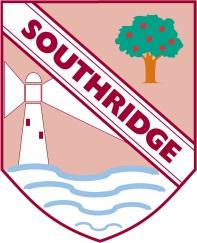                  Southridge First School – Home LearningPlease keep your work in a folder and hand it to your teacher when you return to school(If you are unable to print from home please just write what you can on paper and return to school)Helpful resources Oak academy home learning BBC Bitesize home learning Top marksRockstar maths  Year Group :      3                              Week beginning: 15.6.20English: (For the week) Reading: Please encourage your child to read every day –books from home.Encourage your child to read aloud and in their head.Ask your child questions about the text e.g. What do you think that word means? Can you think of another word you could use? How does the character feel? What do you think will happen next / can you think of another ending to the story?English: (For the week)Spelling: Summer 2 week 3- Please can you learn this week’s spellings. Tasks: (Daily) GrammarMonday- adjectives and verbs  Tuesday- expanded noun phases Wednesday- grammar challenge. Thursday – Inverted commas  Friday- Roald Dahl Paragraphs  English: (For the week) HandwritingPlease copy out a passage from a book /poem in your best handwriting Maths: (For the week) Tasks: (Daily)Monday – addition and subtraction- Emoji code breaker- Only complete 1 star or 2 star (Monday maths year 3).Tuesday – Shape- sort the 2d shapes into the correct box. The shapes may o in more than 1 box- Challenge add any more shapes you know to the boxes  (Maths Tuesday year 3).Wednesday – Money- Converting pounds and pence- (Year 3 Maths Wednesday). Thursday– Addition using a numberline (Maths Year 3 Thursday) Friday- Time- Draw the hands on the clocks (Maths Year 3 Friday)Foundation- Monday- History-WWII booklet- The blitz- watch the video about The Blitz https://www.bbc.co.uk/teach/class-clips-video/history-ks2-the-blitz/zm22jhv. Then complete page 6 and 7 form the WW2 booklet. Wednesday- Art- Draw with Rob- http://www.robbiddulph.com/draw-with-rob choose a character to draw.  Friday-  PSHE- achievements (Friday foundation year 3).  